CERCLE SPORTIF QUEVENOIS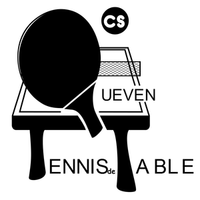    Section TENNIS DE TABLE  Fiche d’inscription  Saison 2023-2024Nom & prénom : …………………………………………………   Nom de naissance¤* : ……………………………………      ¤Si différent du nom d’usageAdresse : ……………………………………………………………………………………………………………………………………………………………         ……………………………………………………………………………………………………………………………………………………………e.mail : ………………………………………………………………………………………………………………………………………………………………Téléphone : 02 .  ___  .  ___  .  ___  .  ___		  06 .  ___  .  ___  .  ___  .  ___Date & lieu de naissance (code postal + ville)* : ……………………………………………………………………*Informations obligatoires pour les personnes majeures dans le cadre des directives de contrôle d’honorabilité demandé par le Ministèredes Sports, suite aux révélations du début de l’année 2020 sur les violences sexuelles dans le sport.Souhaitez-vous recevoir les « news » sportives du club : Documents à fournir : 	La présente fiche d’inscription ;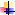 	Le bordereau de demande de licence intégralement renseigné - y compris la partie relative à la certification médicale – auquel sera joint, selon le cas, le questionnaire de santé ou le certificat médical de pratique sportive requis (documents qui, toutefois, ne sont pas obligatoires pour les non pratiquants) ;	ATTENTION : ne pas oublier de signer la page 1 du bordereau, et de compléter la page 2 concernant l’assurance de la FFTT.	La 2ème partie du règlement intérieur (Accusé de Réception), complétée et signée ;	Le montant de la cotisation annuelle correspondant à votre cas (type de licence et catégorie d’appartenance) – se référer au document s’y rapportant joint au dossier.Aides financières : Les aides financières sont à déduire du montant de la cotisation annuelle.Pour tout renseignement, vous pouvez consulter le site web du club à l’adresse suivante :http://www.cs-queven-tt.frPublic concernéDocument à joindre au   dossier d’inscriptionRenseignementsFamilles percevant les bons CAF Azur ou MSACoupon Sport délivré par la CAFAuprès de la CAF